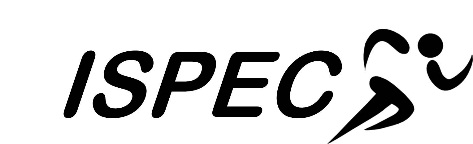     www.ispec.co.ukBryanston 2022PresidentBen MoirHonorary Vice-PresidentsPat Lavery, Martin Russell, Mike Stringer,Laurence Whittle-Williams, Ian Parker, Fi Drinkall, David WilliamsChairpersonKate KiernanNorth London Collegiate SchoolVice Chair & TreasurerDoug CooperReigate Grammar SchoolTutor Liaison Stuart DiversRGS Guildford PrepWebsite & MarketingPaul AllanRedcliffe SchoolExhibitionDavid Jones & Mark BarnesEdgeborough & Knightsbridge SchoolSocial MediaLottie Cargen Brockhurst Prep SchoolEndorsed by: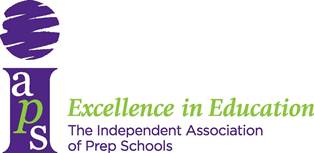 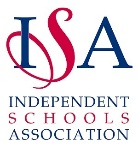 Conference joining details 2022Dear Delegate,We are delighted to be able to confirm your booking and resulting place at ISPEC 2022.With only weeks until the Conference, we are now able to provide you with all the joining details you require.  Should you have any questions that are not covered below, please do not hesitate to get in touch with one of the Committee.ISPEC 2022:  Monday 11th – Wednesday 13th AprilFor directions to Bryanston School, please click here.  If you are planning to arrive by public transport, the nearest railway station is Poole (approx. 14 miles away).  Do let us know if you are travelling down by train and will put you in contact with others, to share the journey.Please follow the signs to the Coade Hall Theatre Car Park and park there.  ISPEC signs will be visible and committee members will direct you to the Main School Building for registration, in the Cowley Room.  For a Campus Map please click here.You will be met by a member of the ISPEC Committee who will provide you with your ‘joining pack’ as well as guide you to your accommodation and appropriate parking.  There is NO parking at any of the boarding houses so please leave your car in the Coade Hall Car Park.If you are arriving for lunch, prior to the start of the Conference, this will be taking place between 12.00 and 13.00, in The Dining Hall.The ‘Conference Registration’ will take place between 12.00 & 13.00 in the Cowley Room, with the Conference Welcome at 13.45.  You will be guided to your first session from here.All sessions are very much practically based.  We actively encourage all delegates to participate in the sessions in order for them to have maximum impact. If you have your own equipment, please feel free to bring it. Day DelegatesFor those joining the Conference as Day delegates on either Tuesday or Wednesday please arrive at the Cowley Room for 09.00 registration.  You will then be directed to your first session from there.Dinner Dress CodeMonday Evening – Jacket and Tie / Ladies’ equivalent Tuesday Evening – Black Tie / Ladies’ equivalentPlease adhere to the above requestsAccommodationAll delegates will be accommodated in single rooms, in the School’s Boarding Houses.  Bryanston does not have en-suite facilities in all rooms/boarding houses.  Delegates will be provided with a towel and a selection of toiletries.  In order for the Bryanston staff to clean and ready the rooms for the next booking, rooms will need to be vacated by Wednesday morning at9.30am. Code of ConductA reminder to all delegates, whilst attending the Conference, you are representing both yourselves, and your School.  The Committee reserves the right to contact delegate’s schools if the reputation and integrity of the Conference is jeopardised by the behaviour of attendees.Contact NumbersIf you have any problems building up to the Conference, or need to get hold of us during the event, please contact:Kate Kiernan (Chairman) – 07976 049778Doug Cooper (Vice-Chair) – 07879 493923The committee and I are very much looking forward to catching up with old colleagues and making new acquaintances.  As mentioned above, if you have any questions, please do not hesitate to drop us a line.Kind regards,Kate Kiernanchairman@ispec.co.uk